² 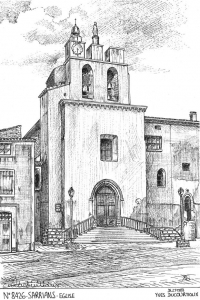 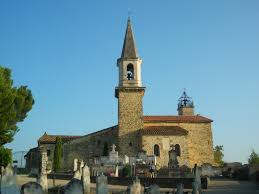 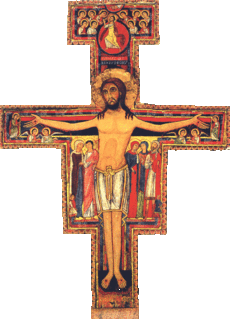 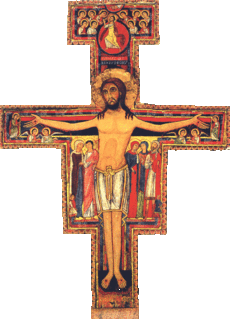 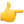 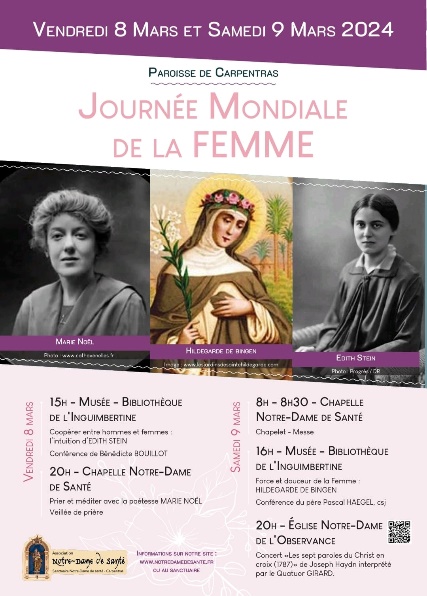 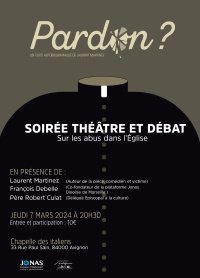 Samedi 24 Février17h15 : confessions à Loriol. 18h00 : Messe à Loriol. Int : Luc et Pierre PEYRONDimanche 25 Février  2ème Dim de Car.10h00 : Messe à Sarrians. Int : Lundi 26 Février 2024 : Mardi 27 février 18h15 : Messe à Sarrians. Int : Marcelle AMOURDEDIEU20h00 : Conseil Pastoral à la salle Sainte Anne. Mercredi 28 février 18h00 : Messe à Loriol. Int : Jeanine SALOMON20h00 : Jeunes professionnels au presbytère. Jeudi 29 Février  8h45 : Messe à Loriol. Int : Lucien TROUSSELVendredi 1er Mars     8h30 : Laudes à Sarrians animée par Lazare. 8h45 : Messe à Sarrians. Int : André GLEIZE9h15 : confessions à Sarrians.Samedi 2 Mars 7h30 : Prière Matinale à l’Eglise de Sarrians. 17h15 : confessions à Loriol. 18h00 : Messe à Loriol. Int : Gérard BALMAIN Dimanche 3 Mars  3ème Dim de Car.10h00 : Messe à Sarrians. Int : famille ROUX – TELLENE. 